ПРАВИТЕЛЬСТВО РОССИЙСКОЙ ФЕДЕРАЦИИПОСТАНОВЛЕНИЕот 26 февраля 2010 г. N 96ОБ АНТИКОРРУПЦИОННОЙ ЭКСПЕРТИЗЕНОРМАТИВНЫХ ПРАВОВЫХ АКТОВ И ПРОЕКТОВ НОРМАТИВНЫХПРАВОВЫХ АКТОВСписок изменяющих документов(в ред. Постановлений Правительства РФ от 18.12.2012 N 1334,от 27.03.2013 N 274, от 27.11.2013 N 1075)В соответствии с Федеральным законом "Об антикоррупционной экспертизе нормативных правовых актов и проектов нормативных правовых актов" Правительство Российской Федерации постановляет:1. Утвердить прилагаемые:Правила проведения антикоррупционной экспертизы нормативных правовых актов и проектов нормативных правовых актов;методику проведения антикоррупционной экспертизы нормативных правовых актов и проектов нормативных правовых актов.2. Признать утратившими силу:Постановление Правительства Российской Федерации от 5 марта 2009 г. N 195 "Об утверждении Правил проведения экспертизы проектов нормативных правовых актов и иных документов в целях выявления в них положений, способствующих созданию условий для проявления коррупции" (Собрание законодательства Российской Федерации, 2009, N 10, ст. 1240);Постановление Правительства Российской Федерации от 5 марта 2009 г. N 196 "Об утверждении методики проведения экспертизы проектов нормативных правовых актов и иных документов в целях выявления в них положений, способствующих созданию условий для проявления коррупции" (Собрание законодательства Российской Федерации, 2009, N 10, ст. 1241).Председатель ПравительстваРоссийской ФедерацииВ.ПУТИНУтвержденыПостановлением ПравительстваРоссийской Федерацииот 26 февраля 2010 г. N 96ПРАВИЛАПРОВЕДЕНИЯ АНТИКОРРУПЦИОННОЙ ЭКСПЕРТИЗЫ НОРМАТИВНЫХПРАВОВЫХ АКТОВ И ПРОЕКТОВ НОРМАТИВНЫХ ПРАВОВЫХ АКТОВСписок изменяющих документов(в ред. Постановлений Правительства РФ от 18.12.2012 N 1334,от 27.03.2013 N 274, от 27.11.2013 N 1075)1. Настоящие Правила определяют порядок проведения антикоррупционной экспертизы нормативных правовых актов и проектов нормативных правовых актов, осуществляемой Министерством юстиции Российской Федерации, и независимой антикоррупционной экспертизы нормативных правовых актов и проектов нормативных правовых актов в целях выявления в них коррупциогенных факторов и их последующего устранения.2. Министерство юстиции Российской Федерации проводит антикоррупционную экспертизу в соответствии с методикой проведения антикоррупционной экспертизы нормативных правовых актов и проектов нормативных правовых актов, утвержденной Постановлением Правительства Российской Федерации от 26 февраля 2010 г. N 96, в отношении:а) проектов федеральных законов, проектов указов Президента Российской Федерации и проектов постановлений Правительства Российской Федерации, разрабатываемых федеральными органами исполнительной власти, иными государственными органами и организациями, - при проведении их правовой экспертизы;б) проектов поправок Правительства Российской Федерации к проектам федеральных законов, подготовленным федеральными органами исполнительной власти, иными государственными органами и организациями, - при проведении их правовой экспертизы;(в ред. Постановлений Правительства РФ от 27.03.2013 N 274, от 27.11.2013 N 1075)в) нормативных правовых актов федеральных органов исполнительной власти, иных государственных органов и организаций, затрагивающих права, свободы и обязанности человека и гражданина, устанавливающих правовой статус организаций или имеющих межведомственный характер, а также уставов муниципальных образований и муниципальных правовых актов о внесении изменений в уставы муниципальных образований - при их государственной регистрации;г) нормативных правовых актов субъектов Российской Федерации - при мониторинге их применения и внесении сведений в федеральный регистр нормативных правовых актов субъектов Российской Федерации.(в ред. Постановления Правительства РФ от 27.03.2013 N 274)3. Результаты антикоррупционной экспертизы отражаются в заключении Министерства юстиции Российской Федерации по результатам правовой экспертизы либо в заключении Министерства юстиции Российской Федерации по форме, утверждаемой Министерством.(п. 3 в ред. Постановления Правительства РФ от 27.03.2013 N 274)3(1). Разногласия, возникающие при оценке коррупциогенных факторов, указанных в заключении Министерства юстиции Российской Федерации по результатам проведения экспертизы проектов нормативных правовых актов и документов, предусмотренных подпунктами "а" и "б" пункта 2 настоящих Правил, разрешаются в порядке, установленном Регламентом Правительства Российской Федерации, утвержденным постановлением Правительства Российской Федерации от 1 июня 2004 г. N 260, для рассмотрения неурегулированных разногласий по проектам актов, внесенным в Правительство Российской Федерации с разногласиями.Разногласия, возникающие при оценке коррупциогенных факторов, указанных в заключении Министерства юстиции Российской Федерации по результатам проведения экспертизы нормативных правовых актов федеральных органов исполнительной власти, иных государственных органов и организаций, затрагивающих права, свободы и обязанности человека и гражданина, устанавливающих правовой статус организаций или имеющих межведомственный характер, разрешаются в порядке, установленном Правилами подготовки нормативных правовых актов федеральных органов исполнительной власти и их государственной регистрации, утвержденными постановлением Правительства Российской Федерации от 13 августа 1997 г. N 1009.(п. 3(1) введен Постановлением Правительства РФ от 27.03.2013 N 274)4. Независимая антикоррупционная экспертиза проводится юридическими лицами и физическими лицами, аккредитованными Министерством юстиции Российской Федерации в качестве экспертов по проведению независимой антикоррупционной экспертизы нормативных правовых актов и проектов нормативных правовых актов, в соответствии с методикой проведения антикоррупционной экспертизы нормативных правовых актов и проектов нормативных правовых актов, утвержденной постановлением Правительства Российской Федерации от 26 февраля 2010 г. N 96.(п. 4 в ред. Постановления Правительства РФ от 27.03.2013 N 274)5. В целях обеспечения возможности проведения независимой антикоррупционной экспертизы проектов федеральных законов, проектов указов Президента Российской Федерации, проектов постановлений Правительства Российской Федерации федеральные органы исполнительной власти, иные государственные органы и организации - разработчики проектов нормативных правовых актов в течение рабочего дня, соответствующего дню направления указанных проектов на согласование в государственные органы и организации в соответствии с пунктом 57 Регламента Правительства Российской Федерации, утвержденного Постановлением Правительства Российской Федерации от 1 июня 2004 г. N 260, размещают эти проекты на сайте regulation.gov.ru в информационно-телекоммуникационной сети "Интернет", созданном для размещения информации о подготовке федеральными органами исполнительной власти проектов нормативных правовых актов и результатах их общественного обсуждения, с указанием дат начала и окончания приема заключений по результатам независимой антикоррупционной экспертизы.(в ред. Постановлений Правительства РФ от 18.12.2012 N 1334, от 27.03.2013 N 274)6. В целях обеспечения возможности проведения независимой антикоррупционной экспертизы проектов нормативных правовых актов федеральных органов исполнительной власти, иных государственных органов и организаций, затрагивающих права, свободы и обязанности человека и гражданина, устанавливающих правовой статус организаций или имеющих межведомственный характер, федеральные органы исполнительной власти, иные государственные органы и организации - разработчики проектов нормативных правовых актов в течение рабочего дня, соответствующего дню направления указанных проектов на рассмотрение в юридическую службу федеральных органов исполнительной власти, иных государственных органов и организаций, размещают эти проекты на сайте regulation.gov.ru в информационно-телекоммуникационной сети "Интернет" с указанием дат начала и окончания приема заключений по результатам независимой антикоррупционной экспертизы.(в ред. Постановления Правительства РФ от 18.12.2012 N 1334)7. Результаты независимой антикоррупционной экспертизы отражаются в заключении по форме, утверждаемой Министерством юстиции Российской Федерации.7(1). Юридические лица и физические лица, аккредитованные Министерством юстиции Российской Федерации в качестве экспертов по проведению независимой антикоррупционной экспертизы нормативных правовых актов и проектов нормативных правовых актов, направляют на бумажном носителе и (или) в форме электронного документа:а) заключения по результатам независимой антикоррупционной экспертизы:проектов федеральных законов, проектов указов Президента Российской Федерации и проектов постановлений Правительства Российской Федерации - в федеральные органы исполнительной власти, иные государственные органы и организации, являющиеся разработчиками соответствующих проектов;нормативных правовых актов федеральных органов исполнительной власти, иных государственных органов и организаций, затрагивающих права, свободы и обязанности человека и гражданина, устанавливающих правовой статус организаций или имеющих межведомственный характер, нормативных правовых актов субъектов Российской Федерации, уставов муниципальных образований и муниципальных правовых актов о внесении изменений в уставы муниципальных образований, а также проектов указанных нормативных правовых актов - в федеральные органы исполнительной власти, органы государственной власти субъектов Российской Федерации, иные государственные органы, органы местного самоуправления и организации, являющиеся разработчиками соответствующих документов;б) копии заключений по результатам независимой антикоррупционной экспертизы:проектов федеральных законов, проектов указов Президента Российской Федерации, проектов постановлений Правительства Российской Федерации, подлежащих внесению в Правительство Российской Федерации, нормативных правовых актов федеральных органов исполнительной власти, иных государственных органов и организаций, затрагивающих права, свободы и обязанности человека и гражданина, устанавливающих правовой статус организаций или имеющих межведомственный характер, и их проектов - в Министерство юстиции Российской Федерации;нормативных правовых актов субъектов Российской Федерации, уставов муниципальных образований и муниципальных правовых актов о внесении изменений в уставы муниципальных образований, проектов нормативных правовых актов субъектов Российской Федерации, проектов уставов муниципальных образований и муниципальных правовых актов о внесении изменений в уставы муниципальных образований - в соответствующие территориальные органы Министерства юстиции Российской Федерации.(п. 7(1) введен Постановлением Правительства РФ от 27.03.2013 N 274)7(2). Федеральные органы исполнительной власти, иные государственные органы и организации, нормативные правовые акты которых подлежат государственной регистрации, размещают информацию об адресах электронной почты, предназначенных для получения заключений по результатам независимой антикоррупционной экспертизы в форме электронного документа, на своих официальных сайтах в информационно-телекоммуникационной сети "Интернет" и в течение 7 дней информируют об этом Министерство юстиции Российской Федерации. При этом федеральным органом исполнительной власти, иным государственным органом и организацией указывается один адрес электронной почты, предназначенный для получения заключений по результатам независимой антикоррупционной экспертизы в форме электронного документа.В случае изменения адреса электронной почты, предназначенного для получения заключений по результатам независимой антикоррупционной экспертизы в форме электронного документа, федеральный орган исполнительной власти, иной государственный орган и организация, нормативные правовые акты которых подлежат государственной регистрации, не позднее следующего дня после его изменения размещает информацию о новом адресе электронной почты на своем официальном сайте в информационно-телекоммуникационной сети "Интернет" и в течение 7 дней со дня изменения адреса электронной почты информирует об этом Министерство юстиции Российской Федерации.(п. 7(2) введен Постановлением Правительства РФ от 27.03.2013 N 274)7(3). Заключения по результатам независимой антикоррупционной экспертизы, поступившие в федеральный орган исполнительной власти, нормативные правовые акты которого подлежат государственной регистрации, регистрируются в установленном порядке в федеральном органе исполнительной власти.(п. 7(3) введен Постановлением Правительства РФ от 27.03.2013 N 274)7(4). В случае если поступившее заключение по результатам независимой антикоррупционной экспертизы не соответствует форме, утвержденной Министерством юстиции Российской Федерации, федеральные органы исполнительной власти, нормативные правовые акты которых подлежат государственной регистрации, возвращают такое заключение не позднее 30 дней после регистрации с указанием причин.(п. 7(4) введен Постановлением Правительства РФ от 27.03.2013 N 274)8. Проекты нормативных правовых актов, предусмотренные в пункте 5 настоящих Правил, вносятся Президенту Российской Федерации и (или) в Правительство Российской Федерации с приложением поступивших заключений по результатам независимой антикоррупционной экспертизы при условии соблюдения положений части 3 статьи 5 Федерального закона "Об антикоррупционной экспертизе нормативных правовых актов и проектов нормативных правовых актов".(в ред. Постановления Правительства РФ от 27.03.2013 N 274)УтвержденаПостановлением ПравительстваРоссийской Федерацииот 26 февраля 2010 г. N 96МЕТОДИКАПРОВЕДЕНИЯ АНТИКОРРУПЦИОННОЙ ЭКСПЕРТИЗЫ НОРМАТИВНЫХПРАВОВЫХ АКТОВ И ПРОЕКТОВ НОРМАТИВНЫХ ПРАВОВЫХ АКТОВ1. Настоящая методика применяется для обеспечения проведения прокуратурой Российской Федерации, федеральными органами исполнительной власти, органами, организациями и их должностными лицами антикоррупционной экспертизы нормативных правовых актов и проектов нормативных правовых актов в целях выявления в них коррупциогенных факторов и их последующего устранения.Настоящей методикой руководствуются независимые эксперты, получившие аккредитацию на проведение антикоррупционной экспертизы нормативных правовых актов и проектов нормативных правовых актов, при проведении независимой антикоррупционной экспертизы нормативных правовых актов и проектов нормативных правовых актов.2. Для обеспечения обоснованности, объективности и проверяемости результатов антикоррупционной экспертизы необходимо проводить экспертизу каждой нормы нормативного правового акта или положения проекта нормативного правового акта.3. Коррупциогенными факторами, устанавливающими для правоприменителя необоснованно широкие пределы усмотрения или возможность необоснованного применения исключений из общих правил, являются:а) широта дискреционных полномочий - отсутствие или неопределенность сроков, условий или оснований принятия решения, наличие дублирующих полномочий органов государственной власти или органов местного самоуправления (их должностных лиц);б) определение компетенции по формуле "вправе" - диспозитивное установление возможности совершения органами государственной власти или органами местного самоуправления (их должностными лицами) действий в отношении граждан и организаций;в) выборочное изменение объема прав - возможность необоснованного установления исключений из общего порядка для граждан и организаций по усмотрению органов государственной власти или органов местного самоуправления (их должностных лиц);г) чрезмерная свобода подзаконного нормотворчества - наличие бланкетных и отсылочных норм, приводящее к принятию подзаконных актов, вторгающихся в компетенцию органа государственной власти или органа местного самоуправления, принявшего первоначальный нормативный правовой акт;д) принятие нормативного правового акта за пределами компетенции - нарушение компетенции органов государственной власти или органов местного самоуправления (их должностных лиц) при принятии нормативных правовых актов;е) заполнение законодательных пробелов при помощи подзаконных актов в отсутствие законодательной делегации соответствующих полномочий - установление общеобязательных правил поведения в подзаконном акте в условиях отсутствия закона;ж) отсутствие или неполнота административных процедур - отсутствие порядка совершения органами государственной власти или органами местного самоуправления (их должностными лицами) определенных действий либо одного из элементов такого порядка;з) отказ от конкурсных (аукционных) процедур - закрепление административного порядка предоставления права (блага).4. Коррупциогенными факторами, содержащими неопределенные, трудновыполнимые и (или) обременительные требования к гражданам и организациям, являются:а) наличие завышенных требований к лицу, предъявляемых для реализации принадлежащего ему права, - установление неопределенных, трудновыполнимых и обременительных требований к гражданам и организациям;б) злоупотребление правом заявителя органами государственной власти или органами местного самоуправления (их должностными лицами) - отсутствие четкой регламентации прав граждан и организаций;в) юридико-лингвистическая неопределенность - употребление неустоявшихся, двусмысленных терминов и категорий оценочного характера.\ql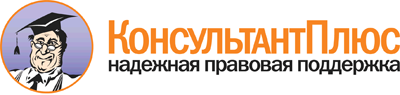 Постановление Правительства РФ от 26.02.2010 N 96
(ред. от 27.11.2013)
"Об антикоррупционной экспертизе нормативных правовых актов и проектов нормативных правовых актов"
(вместе с "Правилами проведения антикоррупционной экспертизы нормативных правовых актов и проектов нормативных правовых актов", "Методикой проведения антикоррупционной экспертизы нормативных правовых актов и проектов нормативных правовых актов")Документ предоставлен КонсультантПлюс

www.consultant.ru

Дата сохранения: 13.05.2015